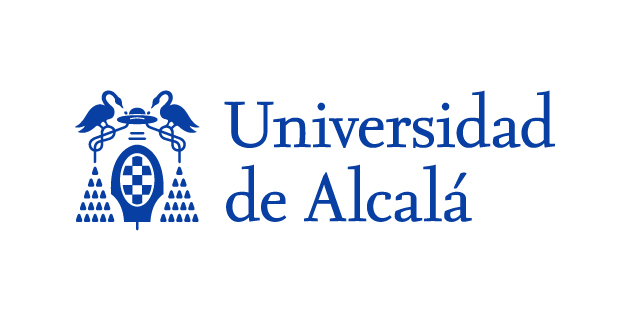 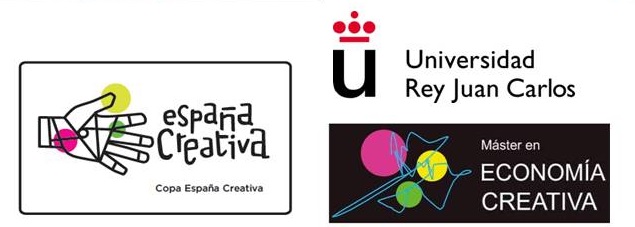                                                                                                                                                          Asociación España Creativa                                                                                                                                                                          Innovación en RedSOLICITUD DE PREINSCRIPCIÓN TÍTULOS PROPIOSEsta solicitud de preinscripción cumplimentada y firmada y enviada vía telemática al email: info@espanacreativa.esFotocopia del D.N.I. o pasaporte.1 fotografías tamaño carné.SE PRECISA ABONAR 500€ CANTIDAD EN CONCEPTO DE PREINSCRIPCIÓN O RESERVA DE PLAZA. *Se descontará del Precio Total de Matrícula. ASOCIACIÓN ESPAÑA CREATIVA: INNOVACIÓN EN REDI.B.A.N:  ES70 0081 0570 4300 0166 9071
BIC: BSABESBB
Beneficiario: Asociación España Creativa Innovación en Red
Entidad: SABADELL
Dirección: Oficina Principal
C/ Toledo, 14  28901 Madrid. España.Fotocopia compulsada del Título acreditativo de sus estudios*Currículum vitaeOtra Documentación.Los datos personales recogidos serán incorporados y tratados en el  fichero "TÍTULOS PROPIOS" cuya finalidad es la admisión y gestión de las matrículas de alumnos de Títulos Propios de la Universidad de Alcalá y podrán ser cedidos a las unidades administrativas de la propia Universidad, además de otras cesiones previstas en la Ley. El órgano responsable del fichero es la Asociación España Creativa Innovación en Red y el Vicerrectorado de Títulos Propios de la Universidad de Alcalá, de acuerdo con la legislación vigente.* En caso de alumnos con un título de una Universidad extranjera, éste deberá estar acreditado mediante documentos oficiales, legalizados por vía diplomática, con el visto bueno del Ministerio español de Asuntos Exteriores o estar sellados con el “apostille”.              En…………………………………………, a ………….de………………….de  20..INFORMACIÓN, INSCRIPCIÓN Y MATRICULACIÓN E-mail: info@espanacreativa.es   TELÉF: +34 692277891ESTUDIOS EN LOS QUE SE PREINSCRIBE:ESPECIALIZACIÓN EN CIUDADES Y TERRITORIOS CREATIVOS: DIRECCIÓN, INNOVACIÓN Y REDES. 30 ECTSCurso 2022/2023Curso 2022/2023DATOS PERSONALESD.N.I. o Pasaporte nºD.N.I. o Pasaporte nºD.N.I. o Pasaporte nºD.N.I. o Pasaporte nº  Fecha nacimiento  Fecha nacimiento  Fecha nacimientoApellidosApellidosApellidosNombreNombreNombreDirecciónDirecciónDirecciónNºNºPisoC.P.LocalidadProvinciaTeléfonoTeléfonoTeléfono móvilE-mailE-mailDATOS ACADÉMICOSTitulación:Titulación:Titulación:Año:(Licenciado, Arquitecto o Ingeniero, Diplomado en ...)(Licenciado, Arquitecto o Ingeniero, Diplomado en ...)(Licenciado, Arquitecto o Ingeniero, Diplomado en ...)(Licenciado, Arquitecto o Ingeniero, Diplomado en ...)(Licenciado, Arquitecto o Ingeniero, Diplomado en ...)Centro/ Universidad¿Ha estado matriculado alguna vez en la Universidad de Alcalá?¿Ha estado matriculado alguna vez en la Universidad de Alcalá?	Sí		No	Sí		No	Sí		NoDATOS PROFESIONALESEmpresaCargoDirecciónC.P.LocalidadProvinciaTeléfonoE-mailDOCUMENTACIÓN A ADJUNTAR